ROLE OF AHARA AND AUSHADHA MENTIONED IN “PRAMEHA CHIKITSA ADHYAYA” OF CHARAK SAMHITA IN MANAGEMENT OF AGNI WITH SPECIAL REFERENCE TO KAPHAJA PRAMEHAVD. MOHSIN HALAI1, VD. DHARMENDRA JANI2, VD. DILIP JANI3 VD. SUMAN SINGH41Second year P.G. Scholar, Upgraded P.G. Department of Dravyaguna, Government Ayurved College, Vadodara, Gujarat, India.2Associate Professor, Upgraded P.G. Department of Dravyaguna, Government Ayurved College, Vadodara,Gujarat, India.3Professor and Head, Upgraded P.G. Department of Dravyaguna, Government Ayurved College, Vadodara, Gujarat, India.4Assistant Professor, Upgraded P.G. Department of Dravyaguna, Government Ayurved College, Vadodara, Gujarat, India.Email Id: halaimohsin13@gmail.comABSTRACT: In Ayurveda health is dependent mainly on Equilibrium of Dosha, Agni, Dhatu and Proper function of Mala. Agni is sole cause for existence of life and its extinction leads to death, its proper maintenance helps to live long life. There are four different states of Jatharagni. Vishama (irregular), Teekshna (intenese), Manda (weak or less powered) and Sama (well maintained and regular) states. Among the four different states of Agni, Samagni is considerd as normal one, all others are considered as abnormal. Life style disorders like Prameha (Diabetes Mellitus), Sthaulya (Obesity), Hridroga (cardiovascular diseases) are mainly caused by sedentary lifestyle which is main cause of Agni mandhya. There is detailed description about Prameha and its classification in our classics. Kaphaja Prameha has 10 types, Pittaja are 6, and Vataja are 4. Diabetes Mellitus caused either by B cells dysfunction or by insulin resistance in both cause there is impairment of Agni. The Aushadha and Ahara described in Prameha chikitsa are mainely act upon vitiated Kleda which is predisposed by Agnimandhya. Ahara like Madhu, Yava, Mudga Yusha etc and Aushadh like Haritaki, Musta, Lodhra etc are kindle Agni and cause depletion of  Kleda which is main Dushya of Prameha thus helps in mitigates disease.Keywords: Agni, Prameha, Kaphaja Prameha, Lifestyle disorder, Diabetes MellitusINTRODUCTION 	Ayurveda is the science of life that has the main aim of protecting the health of a healthy person and treating the diseased person. Person remain healthy when there is proper function of Dosha, Dhatu, Mala and Agni. In present era due to lifestyle modification, change in dietary habits, led to the upsurge of many lifestyle disorders one of them is Prameha. In Ayurveda, Prameha is categorized into 3 types i.e., Vatika, Paitika and Kaphaja Meha. Among these 3 types of Prameha Kaphaja Meha is seen in various people as it is the earliest of Mutra Vikriti, so Acharyas has described this Kaphaja Prameha in Sadhya (curable) category. From the beginning, if the patient is treated properly then this will not lead to further progress as all Prameha over time convert to Vatika Meha which is Asadhya.The Diabetes mellitus has been generally classified in to 2 types Type 1 and Type 2. According to WHO 422 million people have diabetes among them more than 95% people with diabeties have type 2 diabetes. It is a fast growing health hazard and Silent Killer. India has more Diabetes than any other country in the world. The top countries for number of persons with Diabetes are India, China, and United States of America. India is often referred to as the Diabetes Capital of the world.Diabetes mellitus (DM) in prima facie a clinical syndrome with error in metabolism of carbohydrate, and lipids. It is a clinical condition, exhibits either reduced level of insulin from β cells of islets of Langerhans as in insulin dependent diabetes mellitus or type 2 DM (T2DM) or due to complete absence of active β cells in pancreatic islets as in type 1 DM. A third condition leads to inability of insulin to capture glucose molecule in the peripheral tissues and this is called as peripheral insulin resistance (PIR). Insulin opposition i.e. peripheral insulin resistance brings about raised free fatty acids inside the plasma, causing diminished glucose transport into the muscle cells. PIR and pancreatic β-cell dysfunction occurs side by side for type 2 diabetes to create.To achieve Swastha Avastha Agni is to be in equilibrium state. In Ayurveda Agni is considered as most vital element. Agni present all over body it is present in each and every component its classification varies from author to author. One of the classification is Jatharagni, Bhutagni and Dhatvagni. Jataragni is responsible mainly for digestion of ingested food. Bhutagni is the moieties of Jataragni which acts upon the Bhutaamsha of the ingested food and thus convert the heterogonous food material into a homogenous form of the body and this is ready for absorption and nourishment of the body Dhatu. Dhatvagni is the miniature form of Jatharagni present in all the seven Dhathus. Jataragni is the master among all Agni.The status of Agni like Vishama, Manda and Tikshna are having specific influence of Dosha. Agni vikriti is a route cause for all Vyadhis. Here in this study the disease Prameha was taken. The disease Prameha has specific Agni derangement. The disease Prameha is mainly due to Medo Dhatvagni Vikara. Dhatwagni has specific influence from Jatharagni so any derangement in Jataragni leads to impairment in Bhutagni and Dhatvagni.AIMS AND OBJECTIVESTo study Role of Agni in Disease i.e Kaphaja Prameha.To study Role of Aushadh And Ahara in management of Kaphaja Prameha.MATERIALS AND METHOD: For the present review detailed literary study performed. The detailed content and references are analysed from available text. Principle text referred is Charak Samhita. Relevant references are taken from other modern books. Some other Ayurvedic books also referred.ROLE OF AGNI IN PRAMEHADhtvagni of a Dhatu functions at two levels, one for the formation of Dhatu and other for energy utilization or performing its function, When energy utilizing is impaired it result in accumulation of Sneha (Kleda) resulting in Dhatu Vriddhi. That Dhatu will not be able to uptake Dhatu specific Sneha from circulation and that Kleda Vriddhi occurs in circulation that ultimately leads to Prameha. There is Dhatvagnimandhya at two stage in Prameha:At uptake end of Dhatu causes decrease in insulin production.At utilization end of Dhatu causes insulin resistance.NIDAN OF KAPHAJ PRAMEHAAHARAJA NIDANExcess and frequent intake of fresh corns as Hayanaka (A type of millet grain), Avena sativa Linn. (A variety of oats), Chinaka Uddalaka (Kodo millet), Naishadha (A type of millet grain), Itkata (Saccharum species), Mukundaka (A type of rice), Mahavrihi (Black gram),  Harenu (Green peas), Masha (Black gram),Excessive intake of Gramya mamsa (Meat of Domestic Animal), Anupa mamsa (Fleshy Animal), Audaka mamsa (Aquatic Animal), Excessive intake of: - Shaka (Vegetable), Tila (Seasame), Palala (Oil cake of Tila),  Pistanna (pastry), Krisara (Gruel prepared of tile, rice and black gram)  Vilepi (type of gruel prepared with four times of water) Ikshu vikar (Preparation of sugarcane) Payasa (a type of milk preparation), Dahi (curd)  Nava Madya (fresh wine prepared from new rice) VIHARAJ NIDANAVyayama Varjana (Avoidance of physical exercise)Mruja Varjana (Avoidance of Udvartan)Swapna Shayan PrasangaAsana Prasanga Sedentary habits or any regimen which produces more Kapha, and Meda. SAMPRAPTI OF KAPHAJ PRAMEHA      Hetu Sevana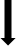                                                        Agnimandhya                  Kapha Pradhan Tridosha Dusti (Specifically Kledaka Kapha, Pachaka Pitta, Samana Vayu)Spread all over the body due to lack of firmness (Sharira Shaithilya)Combined with Meda and vitiate as it is abundant in quantity (Bahutva), not well formed (Abdhatva)Kleda and Mamsa also get vitiate due to Samanguna BhuyisthaKleda vriddhi (Unnecessary excessive body fluid oozed out from all Dhatu)                                             Dosha and Dushya deposited in Basti and Cause                                                                vitiation of Mutravaha Srotas                                                              PramehaETIOPATHOGENESIS OF TYPE 2 DM WITH AYURVEDIC CORRELATIONTYPES OF KAPHAJA PRAMEHA ITS AUSHADH1.Udaka Meha Lakshana: Accha(Transperant),Bahu (Excessive),Sita(Cold) (Shweta),Nirgandha(Devoid of Smell),Udakopam (Similar to Water) MutraModern correlation:  Osmotic diuresis (having characteristic similar to that of water)Pre-diabetic stage - hyperglycemia causes decrease reabsorption of water and excessive loss of water through urine.Aushadha: Kwatha of Haritaki, Katphala, Musta, Lodhra2.Ikshubalikarasa MehaLakshana: Atyartha  Madhura(Excessive Sweet), Sheeta (Cold), Ishat Picchila (Slight slimy), Avila (Dirty), Kandekshurasasankasha Mutra (Like sugarcane juice)Modern correlation: Alimentary glycosuria Pre-diabetic stage when liver is unable to metabolize excessive glucose due to hepatic insulin resistance and thus presence of glucose in urine.Aushadha: Kwatha of Patha, Vidanga, Arjuna, Dhanvana.3. Sandra MehaLakshana: Paryushit Mutra Sandribhavati (Precipitation in the urine and is deposited in the pot when kept for overnight)Aushadha: Kwatha of Haridradway, Tagar and Vidanga4. Sandraprasad Meha:Lakshana: Samhanyate Mutra Kinchita Kinchita Prasidati (Urine is partly viscous and partly clear.)Modern correlation (Sandra & Sandraprasada Meha):   3 layers of urine a top layer of chylomicrons, a middle layer rich in protein, and a bottom layer containing fibrin clots and cellular debrisIntermediary stage between pre-diabetic and diabetic mellitus start with the involvement of kidneys.Aushadha: Kwatha of Kadamba, Shala, Dipyaka and Arjuna.5. Shukla Meha:Lakshana: Shukla Pistanibha Mutra (urine having white colour like that of pasted flour)Modern correlation: Progressive stage of diabetes mellitus type-2 with the further derangement in the functioning of nephrons (proteinuria)Aushadh: Kwatha of Daruharidra, Vidanga, Khadira,and Dhava.6.Shukra Meha:Lakshana: Shukrabh Shukramishra Muhurmehati (patient passes semen like urine or urine mixed with semen)Modern correlation: SpermaturiaAutonomic diabetic neuropathy leading to retrograde ejaculation of sperm.Aushadha: Kwatha of Surahva(Devdaru), Kustha, Agaru, Chandan.7. Shita Meha:Lakshana: Atyartha  Madhura(Excessive Sweet), Sheeta (Cold) MutraModern correlation: Renal glycoseuriaStage of kidney failure due to diabetic nephropathy presence of excessive ammonical substance in urine.Aushadha: Kwatha of Daruhaidra, Agnimantha,Triphala and Patha.8. Shanai Meha: Lakshana: Manda mand vega and Kruccha Mutrapravritti (The urine is passed with difficulty and slowly)Modern correlation: Stage of diabetes involving advanced nephropathy. Infective and reduced urinary flow.Aushadha: Kwatha of Patha, Murva and Gokshura. 9. Aalalmeha or Lalameha:Lakshana: Tantubaddha (Urine seem as if full of thread), Picchila (Slimmy) MutrapravrittiModern correlation: Albumin-urea Progressive stage of diabetes mellitus type-2 which may show the presence of albumin.Aushadh: Kwatha of Ushira,Haritaki, Guduchi and Dipyaka   10. Sikta MehaLakshana: Valukayukta Mutrapravritti (Urine passed with some particles)Modern correlation: Urates/particles in urine  Aushadha: Kwatha of Chavya, Chitraka, Saptaparna and Haritaki. GENERAL MODE OF ACTION OF AUSHADHIn Prameha , Dhtvaagnimandhya leads to vitiation and Vriddhi of Dushya like Kleda etc.In both condition the drug which acts upon Agni and Dushya like Kleda is beneficial. The drug mentioned for Kapahaja Prameha are having Katu, TIkta, Kashaya Rasa. Katu Rasa acts upon Kleda by its Agni Mahabhoota and dose Kleda Shoshan.Tikta Rasa acts upon Kleda by doing Kleda Pachana Kashaya Rasa acts upon Kleda by its Vayu Mahabhoota and dose Kledaachushana. Laghu and Ruksha Guna of this drugs helps to kindle Agni and helps to nullify pathology like impaired insulin production and its resistance.	Drug mention here in various types of Kaphaja Prameha also have symptomatic action like Gokshura in Shanai Meha which by its Karma (Mutrala) relives symptoms like Kricchamutrata,or drugs like Patha used in Shita Meha in which symptoms like Atyarth Madhura Mutrapravritti appears acts by its Rasapanchaka and exert its Karma like Amavishapachan, normalise Dushyadusti and helps to achieve normal Rasa of Mutra which is Katu, Tikta.  AHARA AND ITS PROBABLE ACTION IN KAPAHAJA PRAMEHAMudgadi Yusha: Mudga having Madhura, Kashaya Rasa, Laghu, Ruksha Guna,Sheeta Veerya ,Katu  Vipaka and having Kaphahara properties due to its Vipaka and GunaTikta Shaka with Purana Shali, Tikta Shaka having mainly Tikta Rasa exert actions like Kleda, Meda Shlesma Upsoshana ,Deepana etc thus acting on Dushya like Kleda and on Agni simultaneously. Puranshali having Kashaya Rasa and Laghu Guna helps to Agni to perform its normal function.Shashtika Shali Possessed with Taila of Ingudi, Danti, Atasi, Sarshapa: Drugs from which Taila is obtained are having Katu,Tikta Rasa, Laghu,Ruksha Guna, Katu Vipaka having action on Vatkapha Dosha.Trindhanya: Shyamka etc are consider as Trindhanya. It has Kashaya, Madhur Rasa, Laghu Guna, Sheeta Veerya and properties like Vatala, Kaphapitta Shamak, and Sangrahi. It helps in Agni Vriddhi by Lagu Guna and does Kleda Shoshan by Kashaya Rasa thus used in Kaphaja Prameha.Yavapradhana Ahara: Yava having Madhura, Kashaya Rasa, Laghu, Ruksha Guna,Sheeta Veerya  and having Kaphahara properties thus helps in Kaphaja Prameha mainly due to its Laghu,Ruksha Guna.  DISSUSIONPrana-Samana-Apana Vayus protect and kindles Agni Prana helps in uptake. Apana expels metabolic waste from dhatu. Samana metabolises and separation of nourishment and waste products. When Dhatvagni mandhya occurs it results in accumulation of Sneha resulting in Dhatu vriddhi. And that Dhatu not able to perform prorper function.Excess and frequent intake of Santarpanottha Aahara and Vihara vitiate mainly Kapha Pradhana Tridosha leads to Dhatvagni mandhya which is resulting in Kleda vriddhi and vitiation of other Dushyas and leads to Prameha . Among 3 types of Prameha the Kaphaja Prameha is said to be Sadhya due to Samkriyata i.e., the treatment of Dosha and Dushya are the same. The Pittaja Prameha & Vataja Prameha are Yapya and Asadhya respectively due to Vishaamkriyata which means the treatment of Dosha and Dushya are different. Different types of symptoms are involved by single Dosha by disturbing different types of Dushya. If Kaphaja Prameha is not treated properly over time it will convert into Vatika Prameha which is Asadhya or Yapya depending upon the involvement of other Dosha. The pathology first start due to derangement of Agni so treatment described are mainly focused on management of Agni  by drugs and food which has mainly Katu, Tikta, Kashaya Rasa, Laghu-Ruksha Guna, Katu Vipaka and Ushna Veerya thus act on Kleda  by doing Kleda hara action and ultimately helps to alleviate Kapha in initial stage of Prameha.CONCLUSIONKaphaj Meha is Sadhya Prameha due to Samkriyata. The root cause of Prameha are Agnimandhya and Kapha Pradhan Dosha Dushti. The Ahara and Aushadha described by Charaka acts mainly upon Agni and Kapha Dosha by virtue of its Rasapanchaka. The treatment principles one can adopt in Kaphaja Prameha are Deepana,Pachana, Rukshana, Lekhana, and this all can achieve by drugs which are listed aboveand mention in Prameha Chikitsa Adhyaya of Charak Samhita. If proper medication, diet and lifestyle are maintained the Kaphaj Prameha will cure at its root.Sr.NoDravyaRasaGunaVeeryaVipakaDoshaghnataKarma1HaritakiKashaya Pradhana Panchrasa except LavanaLaghu,RukshaUshnaMadhuraTridoshaDeepana, Pachana,Lekhan,Anulomana,Pramehahara etc.2KatphlaTikta, Katu, KashayaLaghu,TikshnaUshnaKatuKaphavataPramehaghna,Amahara,Deepana3MustaTikta, Katu, KashayaLaghu,RukshaSheetaKatuKaphapittaDeepana, Pachana,Trsnahara,Grahi4LodhraTikta, KasayaLaghu,RukshaSheetaKatuKaphapittaSitagrahi,TrsnaharaSr.NoDravyaRasaGunaVeeryaVipakaDoshaghnataKarma1PathaTiktaLaghu,RukshaUshna KatuKaphavataVishaghna2VidangaKatu, KashayaLaghu,RukshaUshna KatuKaphavataMedohara, Mehahara,Deepan,Amahara3DhanvanaMadhur,KashayaLaghu,RukshaSheetaKatuKaphapittaGrahi4ArjunaKashayaLaghu,RukshaSheetaKatuKaphapittaMedohara,MehaharaSr.NoDravyaRasaGunaVeeryaVipakaDoshaghnataKarma1Haridra& DaruharidraTikta, KatuTIktaLaghu,RukshaUshnaKatuKaphapittaPramehhara,Visaghna2TagaraTikta, Katu, KashayaLaghu,SnigdhaUshnaKatuKaphavataVishahara3VidangaKatu, KashayaLaghu,RukshaUshna KatuKaphavataMedohara,Mehahara,Deepana, AmaharaSr.NoDravyaRasaGunaVeeryaVipakaDoshaghnataKarma1KadambaMadhura, Tikta, KashayaRukshaSheetaKatuKaphapittaDeepana,Pachana,Grahi2ShalaKashayaRukshaSheetaKatuKaphapittaGrahi3DipyakaKatuLaghu,RukshaUshna KatuKaphavataDeepana, Pachana4ArjunaKashayaLaghu,RukshaSheetaKatuKaphapittaMedoharaSr.NoDravyaRasaGunaVeeryaVipakaDoshaghnataKarma1DaruharidraTikta, KatuTIktaLaghu,RukshaUshnaKatuKaphapittaPramehhara,Visaghna2VidangaKatu, KashayaLaghu,RukshaUshna KatuKaphavataMedohara, Mehahara, Deepana3KhadiraTikta, KashayaLaghu,RukshaSheetaKatuKaphapittaMedohara, Pachana4DhavaMadhura,KashayaSthiraSheetaMadhuraKaphapittaMehaharaSr.NoDravyaRasaGunaVeeryaVipakaDoshaghnataKarma1SurahvaTikta, Katu, KashayaLaghu,RukshaUshnaKatuKaphavataMehahara,Tandrahara, Kandughna2KusthaMadhura,Tikta,KatuLaghuUshnaKatuKaphavataShukrala3AgaruTikta, KatuLaghu,RukshaUshnaKatuKaphavataSitapanayana, Twachya4ChandanaTikta, MadhuraLaghu,RukshaShitaKatuKaphapittaTrsnahara, DahaharaSr.NoDravyaRasaGunaVeeryaVipakaDoshaghnataKarma1DaruharidraTikta, KatuTIktaLaghu,RukshaUshnaKatuKaphapittaPramehhara,Visaghna2AgnimanthaTikta,Katu,Kashaya,MadhuraLaghu,RukshaUshnaKatuKaphapittaAgnivardhaka, Shothghna3Triphala----TridoshaKleda, Meda, Meha, Kaphajita4PathaTiktaLaghu,RukshaUshna KatuKaphavataVishaghnaSr.NoDravyaRasaGunaVeeryaVipakaDoshaghnataKarma1PathaTiktaLaghu,RukshaUshna KatuKaphavataVishaghna2MurvaMadhura, TiktaGuruUshnaMadhuraTridoshaMehahara,Trishnahara3GokshuraMadhuraGuru,SnigdhaShitaMadhuraTridoshaDeepana, BastishodhakaSr.NoDravyaRasaGunaVeeryaVipakaDoshaghnataKarma1UshiraTikta, MadhuraLaghu,RukshaShitaKatuVatapittaPachana,Stambhana2GuduchiTikta,KashayaGuru,SnigdhaUshnaMadhuraTridoshaDeepana, Sangrahi,Mehahara3HaritakiKashaya Pradhana Panchrasa except LavanaLaghu,RukshaUshnaMadhuraTridoshaDeepana, Pachana,Lekhan, Anuloman etc.4DipyakaKatu,TiktaLaghu,RukshaUshna KatuKaphavataDeepana, PachanaSrNoDravyaRasaGunaVeeryaVipakaDoshaghnataKarma1ChavyaKatuLaghu,RukshaUshna KatuKaphavataDeepana, Pachana2ChitrakaKatuLaghu,RukshaUshna KatuKaphavataDeepan, Pachan, Grahi3SaptaparnaTikta,KashayaLaghu,SnigdhaUshnaKatuKaphavataDeepana4HaritakiKashaya Pradhan Panchrasa except LavanaLaghu,RukshaUshnaMadhuraTridoshaDeepana, Pachana, Lekhana, Anulomana etc.